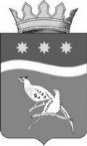 АДМИНИСТРАЦИЯ БЛАГОВЕЩЕНСКОГО РАЙОНААМУРСКОЙ ОБЛАСТИП О С Т А Н О В Л Е Н И Е19.07.2021		                                         				                     № 830г. БлаговещенскВ связи с внесении в постановление администрации Благовещенского района от 21.06.2021 № 695 «О введении режима чрезвычайной ситуации на территории Благовещенского района» изменения,  (в редакции постановления администрации Благовещенского района от 12.07.2021 №799), протокола заседания комиссии при Правительстве Амурской области по предупреждению и ликвидации чрезвычайных ситуаций и обеспечению пожарной безопасности от 09.07.2021 №23, администрация Благовещенского районап о с т а н о в л я е т:	1.Порядок предоставления единовременной материальной помощи гражданам, полностью  утратившим урожай  в следствие гибели картофеля и (или) овощей (капуста, морковь, свёкла) от паводка на территории   Благовещенского района изложить в новой редакции согласно приложению №1 к настоящему постановлению.2.Утвердить состав комиссии по обследованию и актированию объектов растениеводства у граждан, проживающих в населенных пунктах, подвергшихся чрезвычайной ситуации, возникшей в результате опасного гидрологического явления вызванного паводок на территории Благовещенского района (Приложение №2).3. Контроль за исполнением настоящего постановления возложить на первого  заместителя главы администрации Благовещенского района С.А.Матвеева.4. Настоящее постановление вступает в силу со дня его официального опубликования и распространяет свое действие на правоотношения, возникшие с 21  июня 2021 года.Глава Благовещенского района                                                                      Е.А.СедыхО внесении изменений в постановление администрацииБлаговещенского района от 12.07.2021 № 798